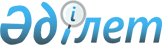 О совмещении видов профессиональной деятельности на рынке ценных бумаг
					
			Утративший силу
			
			
		
					Постановление Национальной комиссии Республики Казахстан по ценным бумагам от 26 февраля 2000 года N 66. Зарегистрирован в Министерстве юстиции Республики Казахстан 9.03.2000 г. N 1077. Утратило силу - постановлением Правления Национального Банка Республики Казахстан 
от 21 апреля 2003 года N 133 (V032302)



      В целях регулирования профессиональной деятельности на рынке ценных бумаг и на основании пункта 2 статьи 28 
 Закона 
 Республики Казахстан "О рынке ценных бумаг" от 5 марта 1997 года, пункта 6 Положения о лицензировании кастодиальной деятельности на рынке ценных бумаг, утвержденного постановлением Правительства Республики Казахстан от 4 марта 1997 года N 293, пункта 4 статьи 30 Указа Президента Республики Казахстан, имеющего силу Закона, 
 "О банках и 
 банковской деятельности" от 31 августа 1995 года, части второй статьи 58 Закона Республики Казахстан "
 О пенсионном обеспечении в 
 Республике Казахстан" от 20 июня 1997 года, пункта 4 статьи 7 Закона Республики Казахстан "
 Об акционерных обществах 
" от 10 июля 1998 года, части второй статьи 20 Закона Республики Казахстан "
 О регистрации сделок 
 с ценными бумагами в Республике Казахстан" от 5 марта 1997 года, постановления Директората Национальной комиссии Республики Казахстан по ценным бумагам (далее именуемой "Национальная комиссия") "О выдаче компаниям по управлению пенсионными активами лицензий на осуществление брокерско-дилерской деятельности на рынке ценных бумаг" от 26 марта 1998 года N 45 Национальная комиссия постановляет: 



      1. Установить, что на рынке ценных бумаг допускается совмещение следующих видов профессиональной деятельности: 



      1) кастодиальной - с брокерской и дилерской деятельностью и деятельностью по определению взаимных требований и обязательств (клиринговой деятельностью) по операциям с ценными бумагами; 



      2) по инвестиционному управлению пенсионными активами - с деятельностью по управлению портфелем ценных бумаг, а также брокерской и дилерской деятельностью; 



      3) депозитарной - с деятельностью по ведению реестра держателей ценных бумаг открытого акционерного народного общества и деятельностью по определению взаимных требований и обязательств (клиринговой деятельностью) по операциям с ценными бумагами. 



      2. Установить, что настоящее Постановление вводится в действие с даты его регистрации Министерством юстиции Республики Казахстан. 



      3. Признать утратившим силу 
 постановление 
 Национальной комиссии "О совмещении профессиональной деятельности на рынке ценных бумаг" от 13 декабря 1996 года N 153, зарегистрированное Министерством юстиции Республики Казахстан 19 марта 1997 года за N 273 (Сборник нормативно- законодательных актов по рынку ценных бумаг в Республике Казахстан, 1997 г., с. 172; Сборник нормативных актов по рынку ценных бумаг в Республике Казахстан, т. II, 1998 г., с. 128), с даты регистрации настоящего Постановления Министерством юстиции Республики Казахстан. 



      4. Управлению анализа и стратегии - Службе Председателя центрального аппарата Национальной комиссии довести настоящее Постановление (после введения его в действие) до сведения ЗАО "Казахстанская фондовая биржа", саморегулируемых организаций профессиональных участников рынка ценных бумаг (с возложением на них обязанности по доведению настоящего Постановления до сведения своих членов), Объединения юридических лиц "Ассоциация финансистов Казахстана" и ЗАО "Центральный депозитарий ценных бумаг". 



      5. Управлению лицензирования и надзора центрального аппарата Национальной комиссии довести настоящее Постановление до сведения организаций, не являющихся членами саморегулируемых организаций профессиональных участников рынка ценных бумаг и Объединения юридических лиц "Казахстанская Ассоциация Реестродержателей". 



      6. Отделу пенсионной реформы Управления лицензирования и надзора центрального аппарата Национальной комиссии: 



      1) довести настоящее Постановление (после введения его в действие) до сведения ЗАО "Государственный накопительный пенсионный фонд", Национального Банка Республики Казахстан, Министерства финансов Республики Казахстан, Комитета по регулированию деятельности накопительных пенсионных фондов Министерства труда и социальной защиты населения Республики Казахстан, банков-кастодианов, инвестиционных фондов и управляющих инвестиционными фондами;



      2) установить контроль за исполнением настоящего Постановления.


     Председатель Национальной комиссии



     Члены Национальной комиссии   


					© 2012. РГП на ПХВ «Институт законодательства и правовой информации Республики Казахстан» Министерства юстиции Республики Казахстан
				